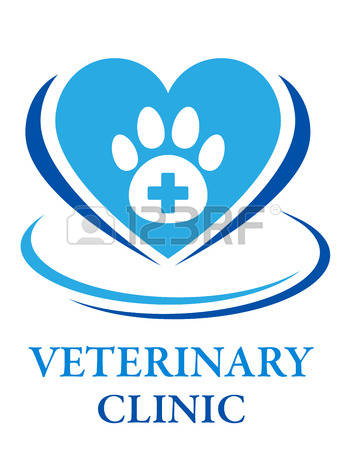 Eatonville Animal Hospital(416) 231-3167Adult Feline Package (1-6 Years)		$298.50 +Tax  This Package Includes…UNLIMITED SICK EXAMINATIONS for one yearFull Annual ExaminationAnnual Vaccination1 Fecal Exam (In-House)1 De-Worming1 Wellness Bloodwork ProfileUnlimited Nail Trims10% off Food For 1 Year10% off Revolution for 1 year10% off Laboratory Tests for 1 Year10% off X-Rays for 1 YearThis does not cover the cost of emergency clinic or specialist visits.